MODELLO A  - EDUCATORE PROFESSIONALEAl Dirigente ScolasticoIPSEOA SAN FRANCESCO DI PAOLAOggetto: Richiesta di partecipazione al Bando di Selezione Pubblica per il reclutamento di tre unità di Educatore Professionale per supporto agli alunni con disabilità dell’IPSEOA SAN FRANCESCO DI PAOLA 2021-22  
  IL/La sottoscritto _________________________________________________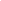   Nato/a il _____________________________________________________	  C.F.	_______________________________________________________________  Residente a _____________________________ in via	_________________ telefono __________________CHIEDE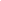 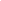 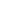 di essere ammesso/a alla procedura di selezione per n.3 Educatori Professionali.A tal fine, consapevole delle sanzioni previste in caso di dichiarazioni false/mendaci, dichiara, di sensi del 12FR 445/2000, di:Avere cittadinanza Italiana.Avere un'età non inferiore ai 18 anni;Godere dei diritti politici e civili;Non essere stato destituito o dispensato dall'impiego presso una P.A., né trovarsi in alcuna condizione di incompatibilità;Non aver riportato condanne penali, né avere procedimenti penali in corso che precludono la costituzione del rapporto di pubblico impiego;Essere idoneo/a fisicamente all'impiego e di non essere non vedente.Essere disponibile a supportare gli alunni con disabilità dell’IPSEOA “SAN FRANCESCO DI PAOLA” e di accettare la possibilità che l’IPSEOA SAN FRANCESCO DI PAOLA possa risolvere unilateralmente il contratto prestazionale, in qualsiasi momento, qualora la prestazione non dovesse rendersi vantaggiosa per gli alunni assistiti.Di Essere in possesso di Green PassDichiara, inoltre, i seguenti titoli ed esperienze professionali utili alla valutazione e finalizzati all'inserimento nella graduatoria di merito:Allega:Curriculum Vitae firmato;Copia del Documento d'identità in corso di validità;Griglia di valutazione Modello B. 
 Data                                                                                              Firma